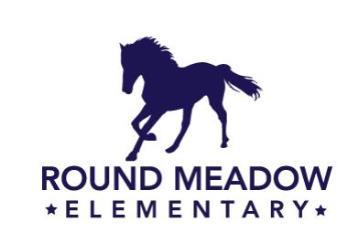 Meeting MinutesDate 09/12/2023 | Meeting called to order by Jen at 6:06pmIn Attendance – Emily Austin, Jen Vandenburg, Kelly Vice, Laura Garcia, Lauren West, Angie Glucksman, Beth Mellick, Ashley Marmaro, Taylor McGregor, Rachel Tabek, Christal Kass, Marni Deckter, Nicole Pecharsky, Ali Lapidus, Melanie Maslan, Jana Davenport, Shawn Vudmaska, Scott Mcalister, Julie AbottWelcome – Thank you for coming. Please sign in. We have Special guests from LVUSD and we will get to them firstEmily acknowledged that school is a personal experience and some have long relationship with the school. We have huge investment in our children. This can be a charged issue and it is personal for parents.Let’s be respectful, listen, have grace and the best intentions.Facilities Update from LVUSDExner: 2 weeks ago PFA Presidents met with Principal and had questions about classrooms. She recommended that the experts come to the meeting.Julie Abbot – Director of child nutrition Shaun Vudmaska – involved in projects throughout district,Scott Mcalister – from management background, logisticsJana DavenportGuest speakers started the discussion on Portables on campusTK programs were required on all schools (state law) and schools have to accommodate.TK classrooms have requirements: Restrooms in classroom and they are not allowed to be in portable rooms.TK into K, K into 1st, etc.State agencyGoverned by DSA – Division of State ArchitectDistrict goes to DSA to get permit, not the cityHave to hire architect; Architect takes plans to DSAThey survey the land to decide the best location on Round Meadow for portables. Where do we have utilities?Blacktop is a firelane so they cannot go on the blacktop.Facilities committee meets twice a month, open to public. Parents are welcome to come to the facilities meetingCommittee approves and then it goes to board. If board approves then foundation goes in and other things startWe walk with the Principal to see how it will affect what you do on campus.Question from parent: When did it start? Response: It started in AprilQuestion: Is there a reason information didn’t get to parentsResponse: Don’t know; We do it in public forumsQuestion: How many TK classrooms?Response: 3We have 2 now, TK in K1 and K2The Kinder class moved to Kaplan intervention roomMellick’s room will be a TK room next yearTK/K compound: Cho, Saylor, Pennel, Iaccino3 TK classes will start in 2025-2026Question: We have split classes, so how are we justifying additional building?Answer:We are Moving CarpenterWe want a Maker’s spaceMs Gasser and Principal Exner have chatted. Mellick is next to speech room (Wolf) and book room; those 2 rooms will be a bathroomWe Will need a place for Mellick and IaccinoQuestion: Art teacher shared before. Does she need a full class?Response: Hoping to avoid art on a cartQuestion: We are giving up part of field space?Response: Kids use front half of the field now; Kids will be able to access all of the fieldQuestion: When will the turf be happening?Response: No control of timelineDid not know they would be this far behind. The entire state is making space for TK Willow has 2 classrooms and bathroomClassroom and bathroom at Bay LaurelGuest Speaker: Have to plan what your growth will be By time the growth needed, will have what is neededQuestion: Are we growing from our neighborhoods?Response: Our own kids, Younger siblingsSome kids miss the date for TK Question from chat: Safety behind building? Response (Exner): Placement of aids on campus addresses that concernMs Susan watches the kids where the fountain isThere is a rotation.We have the bodiesQuestion: Who did safety assessment?Response (Guest Speaker): Sheriff did safety assessmentFacilities committee talks about these.Question: Are kids as safe in a portable as a regular classroom?Response: DSA approved buildingThey were not tested for shootings, they were tested for earthquake.No building is safe against some of these weapons. They do not test them for shooting.The portables were built in 2019; they have not been used.Question: When they expand, do they just do portable?Response: The bond has plans to build new perm.Things are expensiveTrying to use money in best wayQuestion: Is there time to contribute to decision?Response: You have time to contribute to decision; they could be removed in the future. Portables will be here for at least 3-4 yearsQuestion: Can Round Meadow be closer to top of list because of how old it is? It seems like our Measure S is going to A/C, other newer schools are getting better?Response: Painting exterior this year.Hopefully the turf will go in, waiting on DSAAll natural organic turfQuestion: Why do the portables have to be done now?Response: Have to secure the buildings. Have to procure the portables now. Purchased them on a lease, to sit on a yardThey could come as soon as next week.We cannot use them when they get here. We try to do construction during breaksQuestion: Are there parents at facilities meetings?Response: PeriodicallyTK/Combo is on the measure. We didn’t know that it was portable Measure S website on LVUSD, by schoolComments:Never knew that the field would be taken awayParents touring the school did not like portable. They look uglyWhy could we not have added to existing building?Response:Portables are temporary. No one likes portable (district does not like them)Comments:480 kids now; before there were 600 kidsThere were 2 tiny portables in garden, that may have been before 600?Comments from Principal:Theater room was too small, so cut into workroom. Workroom is too smallStudents with needs, need learning center.Adaptive PETK-5th all need supportQuestion: Why is blacktop so big?Response:Restroom 12 by 40 with deck landing and stairwell (3 of those)5 foot clearance for A/C unitsWe will have boy, girl, and staff restroom facing us.13 feet past Additional Comments from Principal:Adding 24 TKSome miss the TK cutoff3TK classrooms and 4 Kinder classrooms is the planMs Wolf has full room for her speech. There will not be empty roomsWe plan to have a Maker’s roomKaplan is in middle room. She may have to be in bungalow.Question: What are projections for enrollment made of?We have 3 Kinder classrooms, 70 something in Kinder right nowResponse (Guest Speaker):Need to have room for people in our boundaries.Part of this is that you got surprised Facilities and business team is trying to keep website updatedWe were not clear what TK//K combo meant and we apologize.Sometimes we think something is getting done over summer and then DSA changes it, so then people ask how come it didn’t happen.If we don’t tell and then it happens to move quick and it happens next week (for example).Not trying to sneak pastJdavenport@lvusdExner: Round Meadow only has so much room for modular. We think about your kids all the time and went through all of the options.Putting modular building back there, it cuts into play area and didn’t work with firecode.Upper grade area doesn’t work because of firecodeComment: This has been going on since April and we did not know about trailers.Principal Exner: I UnderstandConcern about transparencyExner: Not hidingFeel terrible that because of DSA, nothing was done over the summerHappy to have more TK 4 year olds.Question: Does the website have the dates with the meetings?Response: YesComment: On Movie night there were armed security guards and we were not informedResponse:Website has a lot of pagesBoard meeting has informationCovered 6 was on trial before being armedAll security teams have been armed. Just recently allowed Covered 6 to be armedThey were at facilities Chat question: does district have limit on permits?.Response: Yes, eye on permits, not too many permitsQuestion: Are decisions being made in long term health of school or for compliance?Parents have choices in affluent area.Adding portables does not add value.Response (Exner): Can agree on that. Question: Are we quickly fixing problem?Response (Guest Speaker): We have to fix the problem now and then plan for the futureQuestion: Has planning started for long term?Response (Guest Speaker): We get money from Measure S, spending on improvementsNext step is 2025 Series BDiscussions will be down the line for issuance BGo to Website, go to Facilities meetingTalk about what you want.Question: Have plans been drawn up?Response: Still in issuance ASolar had to go in by 2024 to get correct rateQuestion: Measure S Round Meadow 2025 completion date for replacing portables, is that accurate? “New classroom, replacing portable, manage portable quad”Response: Do not know Question: How are portables paid for (Measure S or TK/K)? Response: Do not knowRegarding Solar:Oak park schools, Brookside elementary – those schools wanted shadeAs part of solar project, put solar on field for shade for PESame thing will happen hereAt drop off, shade for where kids are waiting to get picked up.Solar over turf and trackSolar does not take up space on field and provides shadeChat question about how many permits we haveResponse: Do not know. Could find out.10% -ish permits district wide Do not know if they are evenly distributedComment:Baseball diamond – we park on it and play kickballCity of hidden hills uses it – they say they doCity has keysResponse: City did not have an issue.Went to DSA, goes to urban wildlife, Comment: Karen from facilities? had shared previously that Gates cannot be locked at all times because Hidden hills has access.Chat Q: How will we deal with traffic and parking.Response: A lot of the new kids are siblingsAlso have Buttercup kids (Buttercup was TK)We don’t have any more parkingGuest Speaker: People pulling people out. Why would they stay?Response: Communication, engagement in long term planning, investment in schoolComment: Older grades are thinning out.Comments: Need parking and long term planningWant permanent buildings get rid of portablesTransparencyWe didn’t know this was happening.Guest Speakers: We don’t know how to tell. Response: Tell the PFAsQuestion: Empty or underutilized classrooms get poached for charters in LAUSDResponse (Guest Speaker Davenport): Can say No to charter if it is for TK/K expansionDown the line, we would pull the portables if the extra space were no longer needed.Question: Health check on portables? Have they been checked for mold? Other things?Response: Leaked ones were checked Does not include YMCA. School checks with YMCA, notifies themChat question about number of permits in a specific classroomResponse: Can’t say Some students are school of choice, they live in district and want to come. We are looking at what is best for each individual schoolEvery school is adding TK/KQuestion: How was it determined that we will get enough kids at Round MeadowResponse: This is California’s effort towards early educationClass size ratio changes in upper grades.4 first grade classes last year (decision made because we came off of a pandemic)Don’t have 4 this yearThere are fluctuationsEntire state of California lost enrollmentNow we do TK-5We serve neighborhoods of West Hills, Hidden Hills, Calabasas, School of choiceWhen is solar? Beginning of 2025Solar and turf will coordinateTurf was purchasedCould cut around Turf, Turf does not have to go firstExner: Everything got paused this summer.Guest Speakers: Never had summer where projects were delayed by DSA.PFA Presidents:We are not anti permitWe want to include all peopleEveryone adds valueGuest speakers can come again. September 20th is next facility meetingThey will post an agendaGuest Speaker Davenport: We will try to do better about getting info to Principal ExnerJabbot@lvusd.orgJdavenport@lvusd.orgPrincipals ReportApologize if you felt that I was not transparentI tell people too much sometimesIt was not my intent to surprise youI was surprised by how big the foundation looked on the ground versus on a diagramThe foundation for the portables was laid before Kinder RoundupWe had a smooth start to the year. Some kids didn’t know where they were going. Some wanted to go to the YMCA after school but they were not enrolledTK/K Back to School night was before school and we may have 1st grade join them next yearKinder Round Up was awesome!PFA Presidents Emily and Jen were at both Back to School nights. The Yes Fund helps the campus. Parent involvement makes school special.There is going to be a Room Parent meetingStaff lounge almost finishedHydration stations are here and just need to be installed2 things working on:1. Garden – trying to get it up and runningJessica is onJessica Robertson – mom of 2 and substitute teacherGarden was neglected – been working with other parents and Exner to get this garden back on its feetGarden committee will clean garden shedNew family came up with outlineWill know after tomorrow how long it will takeStarted seedlings. OrganicIn next couple of months, we will have a full functioning gardenGarden specialist at Mariposa, Sumac, Willow – been having conversations about what makes sense at our school. If anyone is interested in getting involved, you can join the committeeSign up genius for help at End of September or Beginning of OctoberAt January we hope to pick After tomorrow (garden clean out), we will have a better ideaMaybe incorporate an outdoor learning space?I came up with the idea and proposed it, it was not pre-planned2. Maker spaceSome students feel lost at recess/lunch This would be a place for them to goCould have coding, printing, legos, 3d printer, orgami lessons,…Meeting Friday at 1:15, if anyone has a design eyeTreasurer’s ReportMade about $50,000 at end of the year YES fund raised $203,000 last yearCan give specifics to anyone who wants them YES fund is going on now: raised $194,000 as of right now for YES fundFall Auction brought in $13,000Parking spots were switched todayYES fund challenge: All the teachers get moneyLast day for the challenge is 9/30/23For matching, it can count if we have guarantee for payment for receipt of corporate matchingEvents and Committee HappeningsFall Auction UpdateSee above. Thanks to Jen!Movie NightThank you5th grade fund made money for their year end eventsRestaurant Fundraiser – Tomorrow at Barney’sCommonsSupport Round MeadowParent’s Night Out – September 21Cambria hotel CalabasasIt will be funRSVP to president@rmpfaTicket covers 2 drinks and foodPay before or cash at the doorFall Book Fair – September 29th – October 5thSign up Genius coming for parents to helpVery excited Popular eventKids love itHidden Hills Fiesta parade in the morning Mrs. Bodensieck is teaching the students a danceIt is funSat Sep 30Walk in parade. Kids throw candyRed Ribbon Week – October 23rdEncouraging kids to make healthy choicesWill be sending out sign up opportunities for lunch time activitiesHealthy choices, bodies, and mindsTrunk or Treat – October 27thWant people to sign up for a trunkCan buy kits on AmazonQuestions:Question: Armed guards is district decision; Can Principal talk to the district about sending message to parents? The message should come from districtPrincipal Exner: Comments on SafetyBeen able to go on campus freely, however we need to do what we are supposed to do.Have to check in with front before visiting campusIf you park on the field, then you should walk to the front Parent looked into a carnival and found it was really expensive and does not make money.Thinking of maybe a science fair. Talked to Exner and a teacher (Mrs Kirkhope)Adjourned by Jen at 7:39 pmNext meeting will be in the morning on Oct 10.